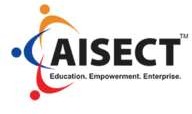 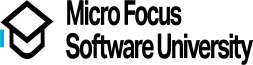 Certification in	Cyber	Security (C- CS)3 Months | Extensive Learning | Live Projects & Case Studies | E-labs & Simulators“As cybersecurity leaders, we have to create our message of influence because security is a culture and you need the business to take place and be part of that security culture.” — Britney Hommertzheim, Director, Information Security, AMC Theatres, at SecureWorld Kansas City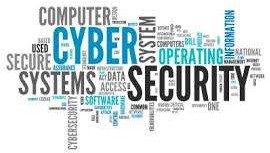 CAREER OPPRTUNITIES IN CYBER SECURITY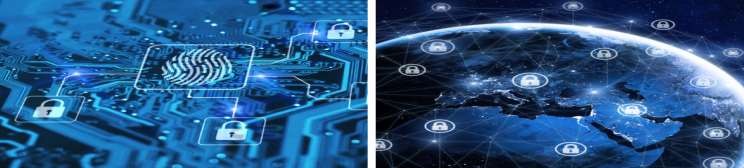 Chief Information Security Officer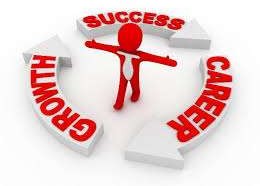 Forensic Computer AnalystInformation Security AnalystPenetration TesterSecurity ArchitectIT Security EngineerSecurity Systems AdministratorIT Security Consultant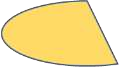 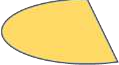 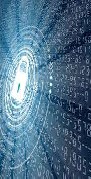 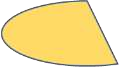 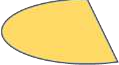 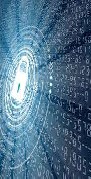 The platform supports project based learningThe platform offers e-Labs with which the student/candidate can practice the basics of technologyIndustry mentors who can guide the students and candidates through individual sessionsLive interactions with Machine Learning experts and Corporate leaderse-learning activities with Case studies, Live-projects, and AssignmentsEnd-to-End Security ManagementRisk AssessmentSoftware Application SecurityDatabase SecurityCryptography Algorithms and ProtocolsMalwareNetwork Threats and DefensesWeb SecurityMobile SecurityLegal and Ethical Issues and PrivacyWHAT WILL YOU LEARN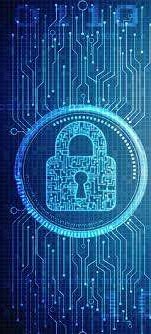 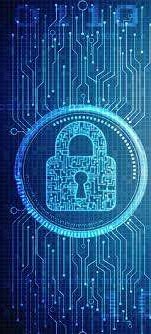 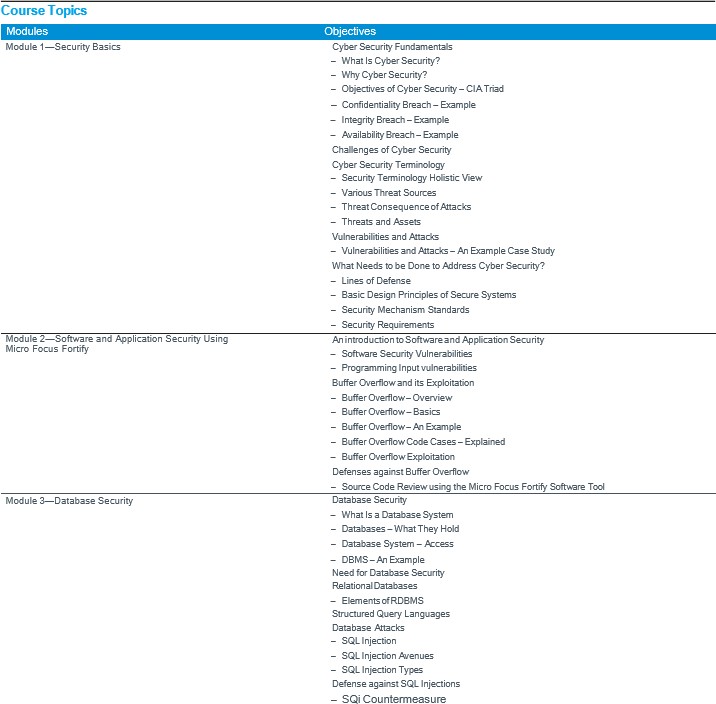 WHAT WILL YOU LEARN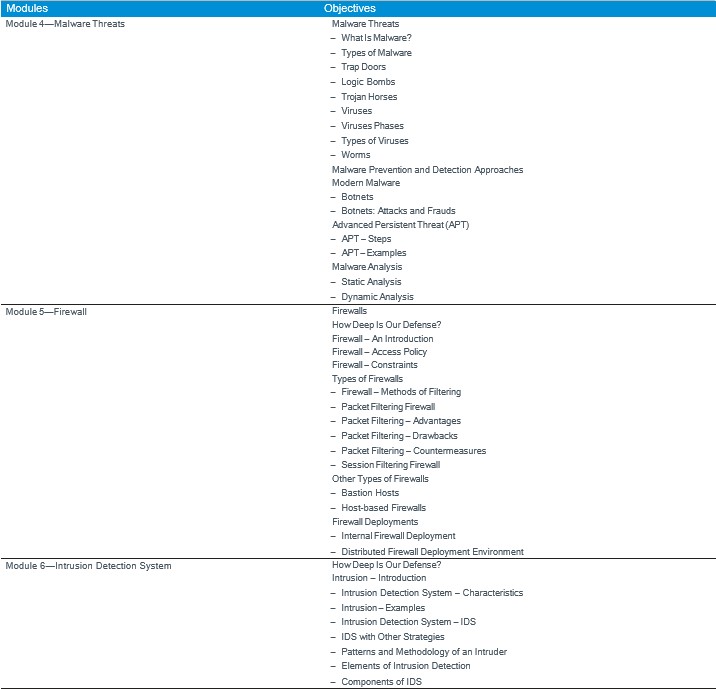 WHAT WILL YOU LEARN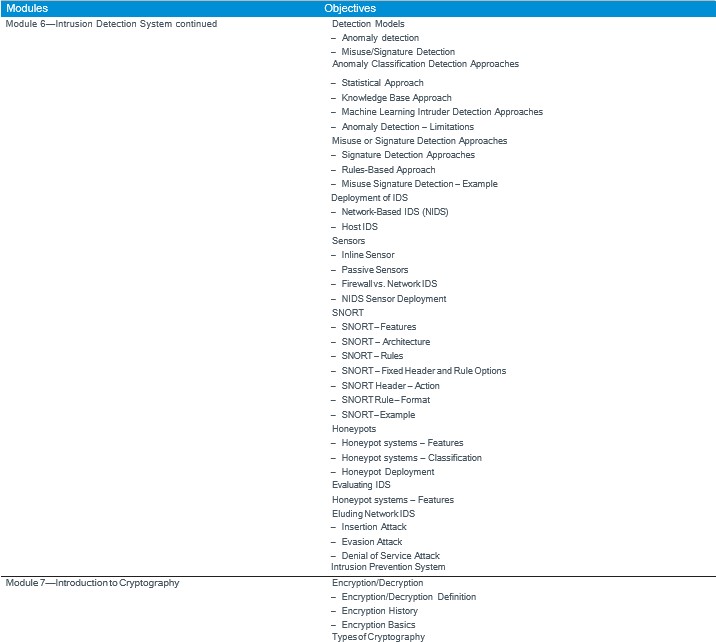 WHAT WILL YOU LEARN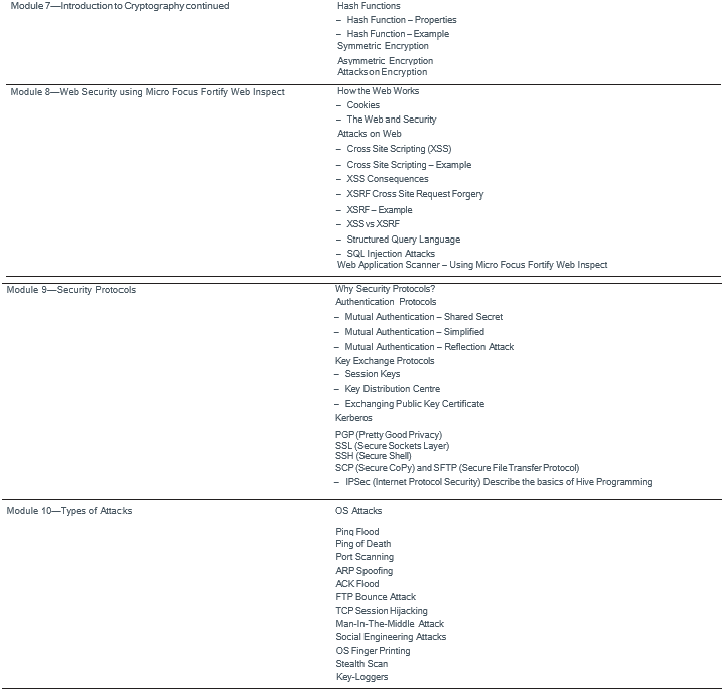 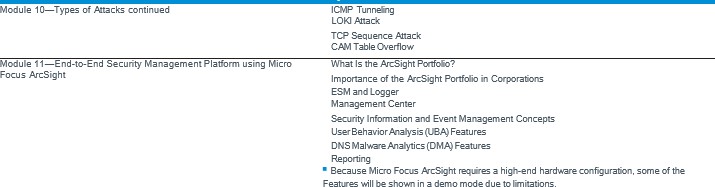 In addition to the Micro Focus software tools, this course also covers demonstrations andlabs using the following freeware:CentOS GUI	■ XVWA toolLAMP stack – Linux/Apache/Mysql/PHP	■ NMAP on LinuxBurpsuite portswigger	■ NJRAT (Trojan)DVWA tool	■ CRYTTOOLS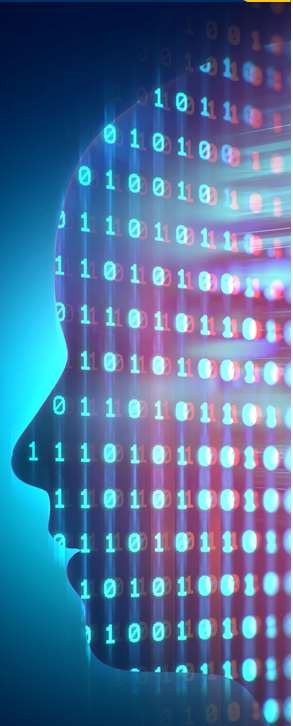 C ert i f i cat i on in	M a c h i n e L e a r n i n g &A r t i f i c i a l	I n t e l l i g e n c e (C - M L & A I)Email Us: rajat@aisect.org anandkarajagi@aisect.org